Рекомендации родителям от музыкального руководителя.Многие родители желали бы, чтобы их ребенок стал чуточку умнее, а главное счастливее и удачливее своих сверстников.Если вы именно такие родители то вы должны знать о том, что занятия музыкой повышают интеллектуальные способности детей в среднем до 40%!Тогда встает вопрос: неужели папы и мамы должны учить музыкальную грамоту и приобретать различные исполнительские навыки и приемы так же, как и их дети? Не волнуйтесь, для успешного обучения вашего ребенка в этом нет никакой необходимости. Речь идет совершенно о другом.В основе любого образования, лежит, в первую очередь, интерес. Интерес – вот главное ключевое слово, о котором в ежедневной рутине так часто забывают родители. Чтобы в самом начале у ребенка появился интерес к музыке, не требуется большого труда – хорошая музыка в хорошем исполнении сама сделает свое дело, а вот чтобы сохранить и поддерживать его долгие годы, требуются целенаправленность, терпение, и, несомненно, специальные знания.Для развития интереса к музыке  необходимо создать дома условия, музыкальный уголок, где бы ребёнок  послушать музыку, поиграть в музыкально – дидактические игры, поиграть на детских музыкальных инструментах. Музыкальный уголок лучше расположить на отдельной полке или столе, чтобы у ребёнка был подход к уголку. Какие именно инструменты должны быть в уголке?  Металлофон, детская флейта, и т.п. Решайте сами. В детском саду уже в средней группе мы учим играть на детских музыкальных инструментах простейшие ритмы и мелодии. Хорошо иметь дома и деревянные ложки, т.к. простейшими навыками игре на ложках дети овладевают уже в младшей группе. 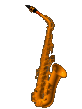 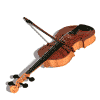 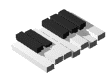 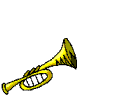 Музыкальный руководитель всегда с удовольствием готов дать консультацию родителям, как правильно играть на тех или иных инструментах. Очень хорошо, если вы приобретёте или скачаете из интернета диски из комплекта по слушанию в детском саду, а также «детский альбом» П.И.Чайковского.  «В пещере горного короля» Грига, музыкальные сказки «Золотой ключик», «Бременские музыканты».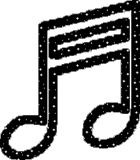 В музыкальном уголке могут быть музыкальные игры, которые помогут детям закрепить пройденный материал.Музыкальный руководитель Смирнова Анна Юрьевна			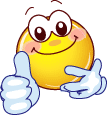 